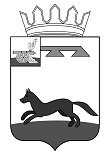  АДМИНИСТРАЦИЯ МУНИЦИПАЛЬНОГО ОБРАЗОВАНИЯ«ХИСЛАВИЧСКИЙ РАЙОН» СМОЛЕНСКОЙ  ОБЛАСТИР А С П О Р Я Ж Е Н И Еот 23 мая 2023 г. № 282-рВ связи с производственной необходимостьюРуководителю МБОУ «Хиславичская СШ» Е.Ю. Мушкадиновой выделить транспортное средство марки ЛУИДОР Р2250ЕО, государственный номер Р 470 НС 67, с целью осуществления с 25 мая по 31 мая 2023 года подвоза и развоза обучающихся МБОУ «Череповская ОШ» по маршруту: - п.г.т. Хиславичи – д. Новая Рудня – Шатиловка – Черепово.Время начала осуществления подвоза с 08 ч. 30 мин. Время осуществления начала развоза с 14 ч. 00 мин.Контроль за исполнением распоряжения возложить на заместителя Главы муниципального образования «Хиславичский район» Смоленской области – начальника Отдела образования и молодежной политики Юлию Николаевну Климову.Главы муниципального образования «Хиславичский район»                                                                                            Смоленской области                                                                                  А.В. Загребаев   Визирование правового актаО выделении транспорта